Приложение к письму Отделения-НБ Республика БашкортостанИнструкция по подключению к онлайн-занятиям «Финансовая грамотность для старшего возраста» (PensionFG).Регистрация на онлайн-занятия на сайте www.pensionfg.ru	«Финансовая грамотность для старшего возраста» (PensionFG) – онлайн-занятия по финансовой грамотности для пенсионеров и социальных работников Комплексных центров социального обслуживания населения (КЦСОН), организуемые Банком России, к которым слушатели могут подключаться группами, на базе КЦСОН или иных заинтересованных организаций, а также индивидуально из дома.Что нужно для участия: для участия необходим компьютер или ноутбук, подключенный к сети Интернет. При подключении в КЦСОН дополнительно рекомендуется использовать проектор (телевизор, интерактивная доска) для трансляции видео и звука на группу слушателей. Веб-камера и микрофон не обязательны для участия, но слушатель может «поднять руку» (в ходе мероприятия нажать специальный значок) и задать вопрос лектору в режиме онлайн. Камера и микрофон включаются у участников, желающих задать вопрос, поочередно. 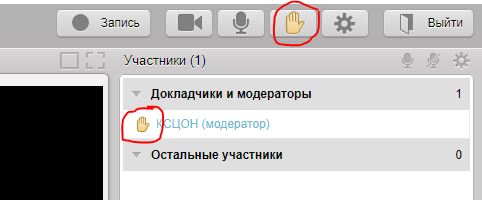 Скорость Интернет-соединения. Важно, чтобы входящая скорость была стабильной и достаточно высокой (рекомендуется не менее 1 Мбит/с).Рекомендованные браузеры. Участникам настоятельно рекомендуется использовать Яндекс.Браузер, этот браузер не требует предварительных настроек. Допустимо использование Chrome и MS Internet Explorer в Windows10.Доступ к подсетям и портам. Если в организации (КЦСОН или иной заинтересованной организации) установлена система защиты оборудования (FireWall), необходимо открыть доступ к подсетям и портам для URL: https://fg.imind.ru.С техническими требованиями к клиентскому ПО со стороны сервиса Майнд можно ознакомиться по ссылке: https://support.mind.com/hc/ru/articles/360009607594.Как подключиться к онлайн-занятиям?На сайте https://pensionfg.ru перейти в раздел «Темы занятий». Напротив выбранного занятия нажать на кнопку «Регистрация».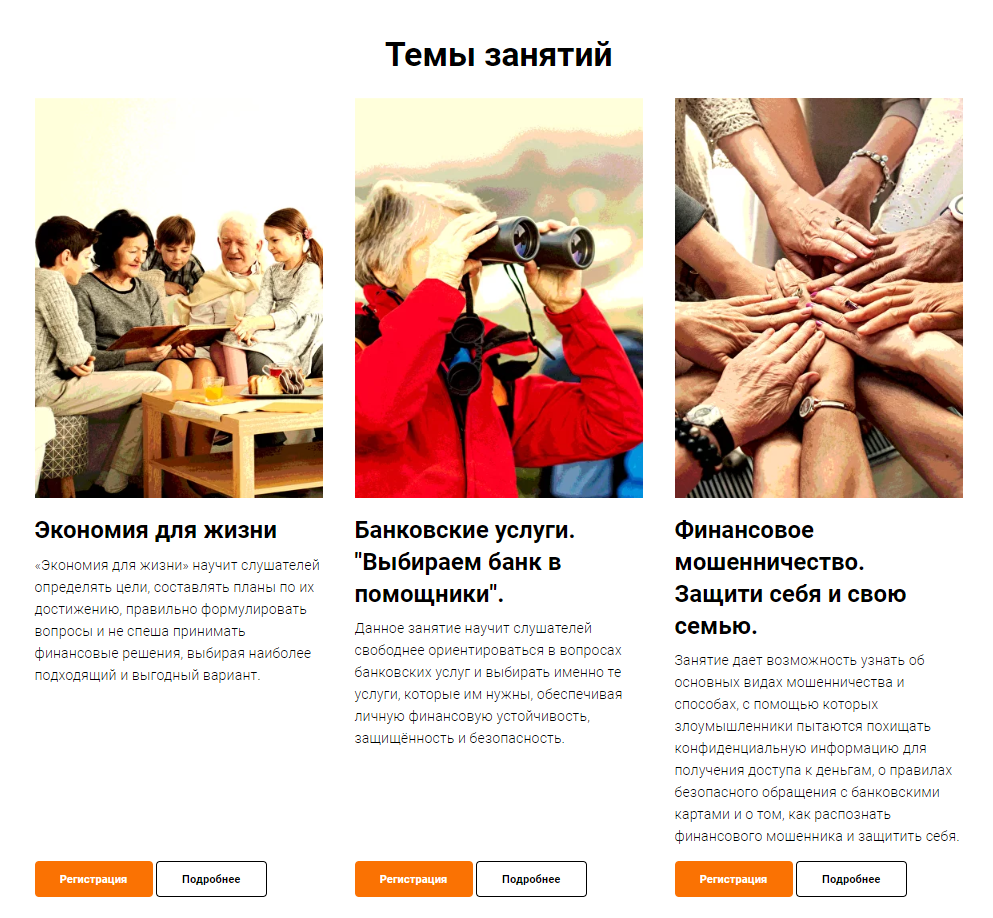 Выбрать удобную дату и время проведения занятия кликнуть по кнопке «Нажать для регистрации». Важно! В расписании занятий указано московское время. При индивидуальном подключении регистрация на онлайн-занятие осуществляется каждым участником самостоятельно, при групповом подключении (например, на базе КЦСОН) регистрация осуществляется от имени организации, а не от каждого слушателя по отдельности!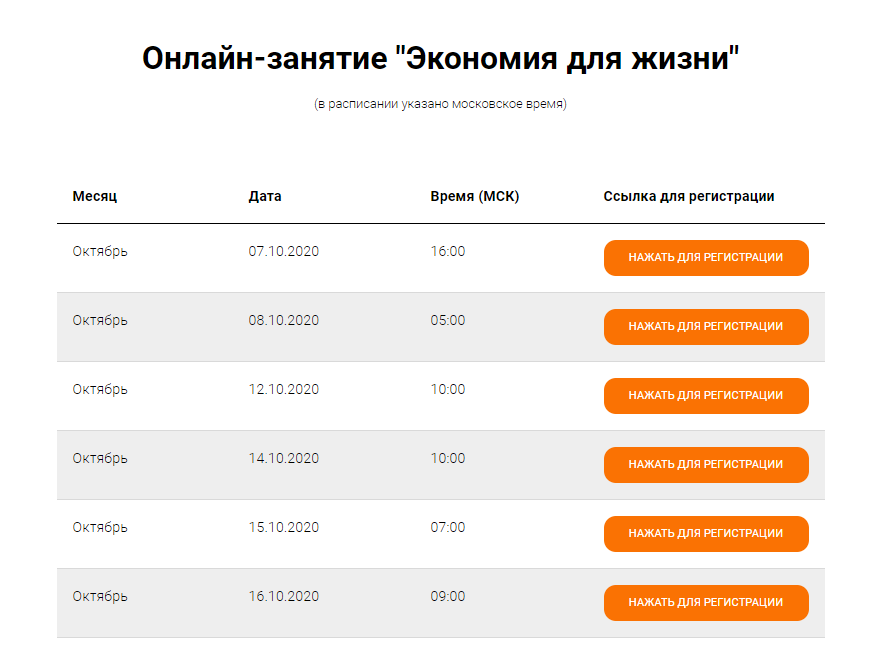 Во вкладке «Я не зарегистрирован в системе» указать название КЦСОН (при групповом подключении) или Фамилию/Имя участника (при индивидуальном подключении), e-mail, телефон, поставить галочку в поле «Я не робот». Нажать кнопку «Оставить заявку». В подтверждении регистрации всплывет сообщение: «Регистрация на мероприятие прошла успешно». Веб-ссылка будет направлена на указанный e-mail.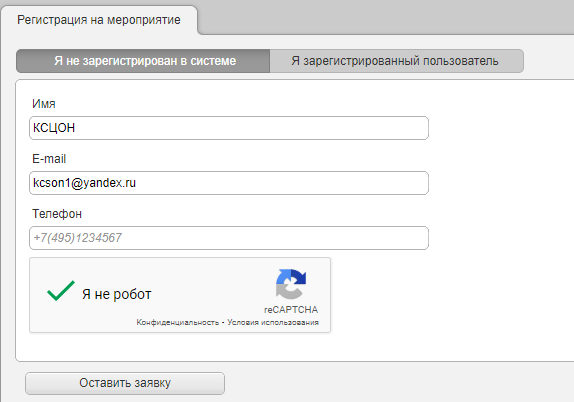 В течение 5-7 минут после регистрации на указанный e-mail придет приглашение с персональной ссылкой. Оно отправляется автоматически сервисом Майнд. В случае отсутствия письма-приглашения рекомендуем проверить папку СПАМ, попробовать пройти регистрацию на занятие еще раз, убедиться, что email указан верно.До начала занятия необходимо проверить настройки браузера, видео и звука, а также камеры и микрофона при желании участника задать вопрос онлайн. Информация по проверке оборудования размещена на сайте https://pensionfg.ru в разделе «Проверка оборудования». Войти на занятие можно за 25 минут до его начала по индивидуальной ссылке из письма.По окончании занятия всем участникам поступит форма отзыва (отчета) в формате xls, её необходимо заполнить и направить на электронную почту basewebinar@fincult.com После обработки отзыва система автоматически сгенерирует сертификат участника и направит его ответным письмом. По возникающим вопросам подключения к занятиям можно обращаться на почту: helpfg@cbr.ru